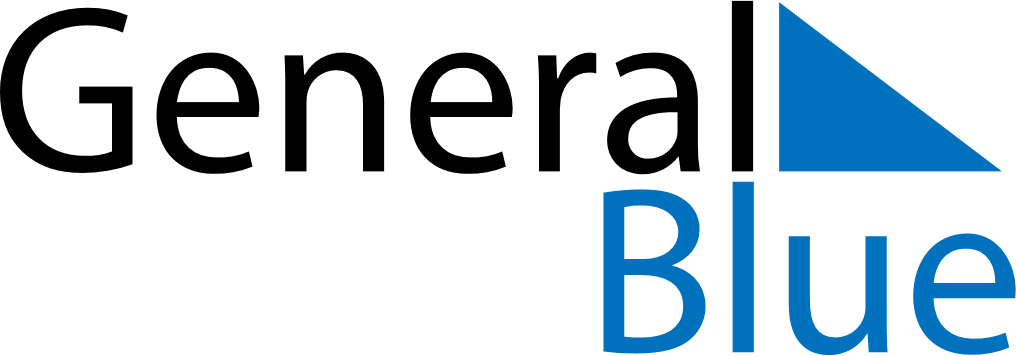 December 2024December 2024December 2024December 2024DenmarkDenmarkDenmarkMondayTuesdayWednesdayThursdayFridaySaturdaySaturdaySunday12345677891011121314141516171819202121222324252627282829Christmas EveChristmas DayBoxing Day3031